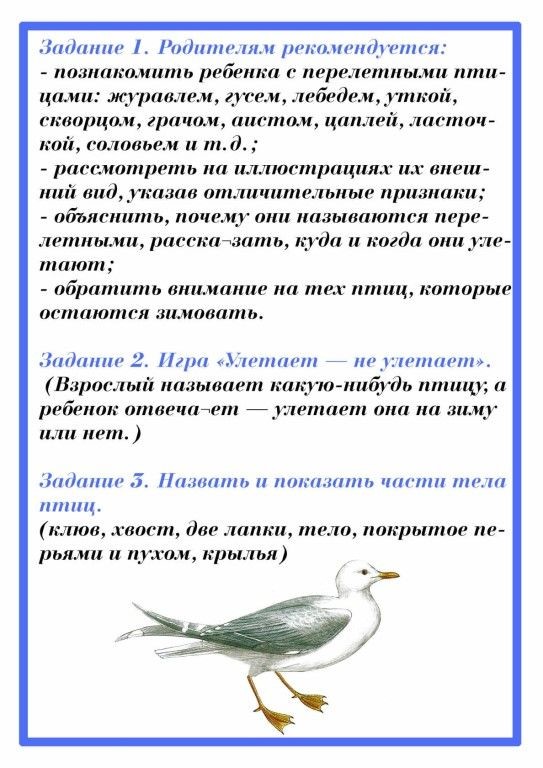 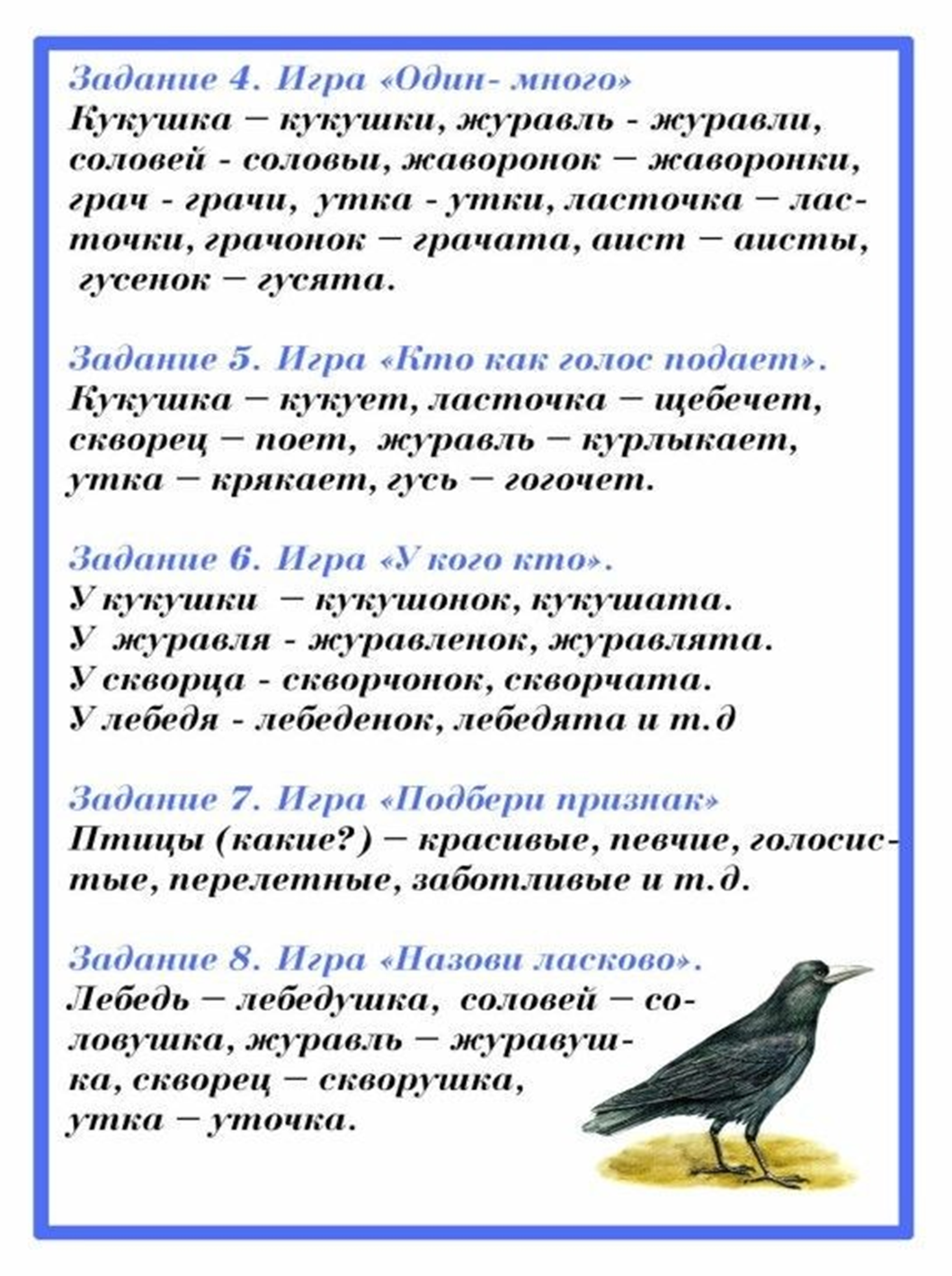 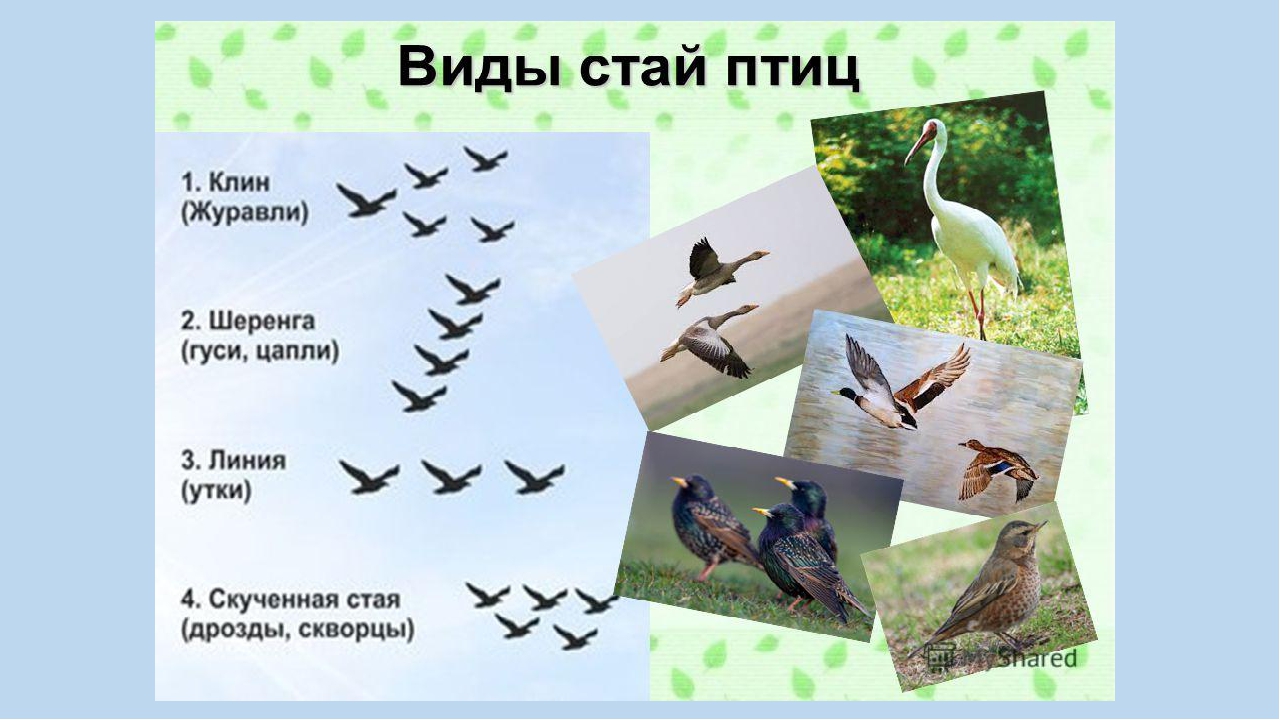 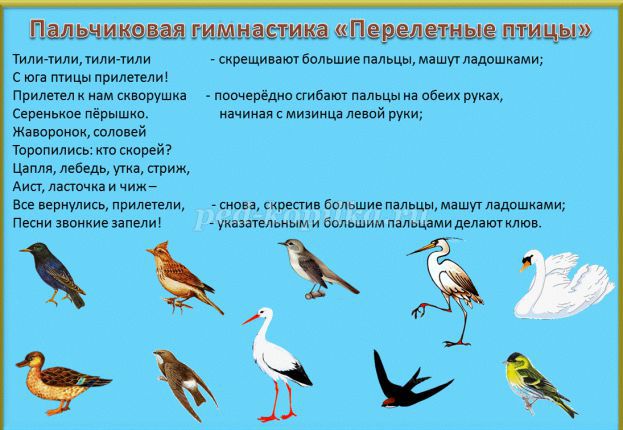 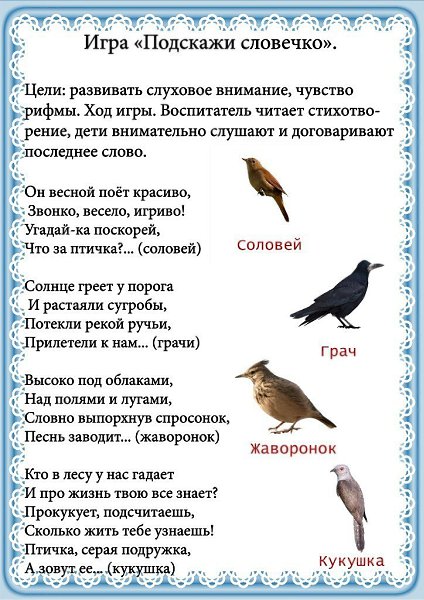 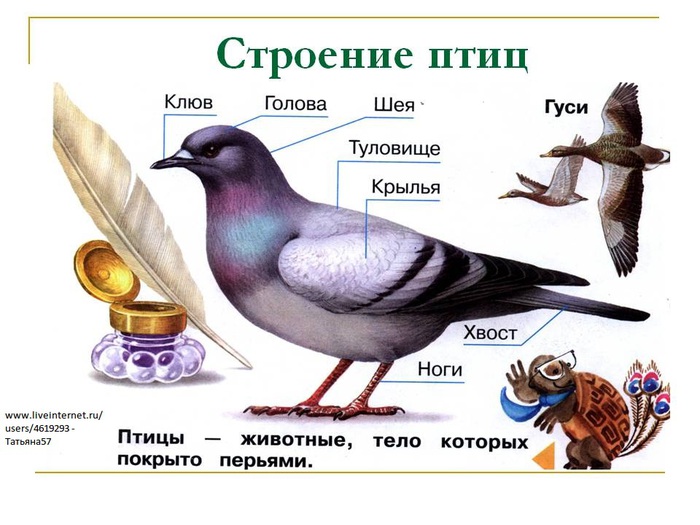 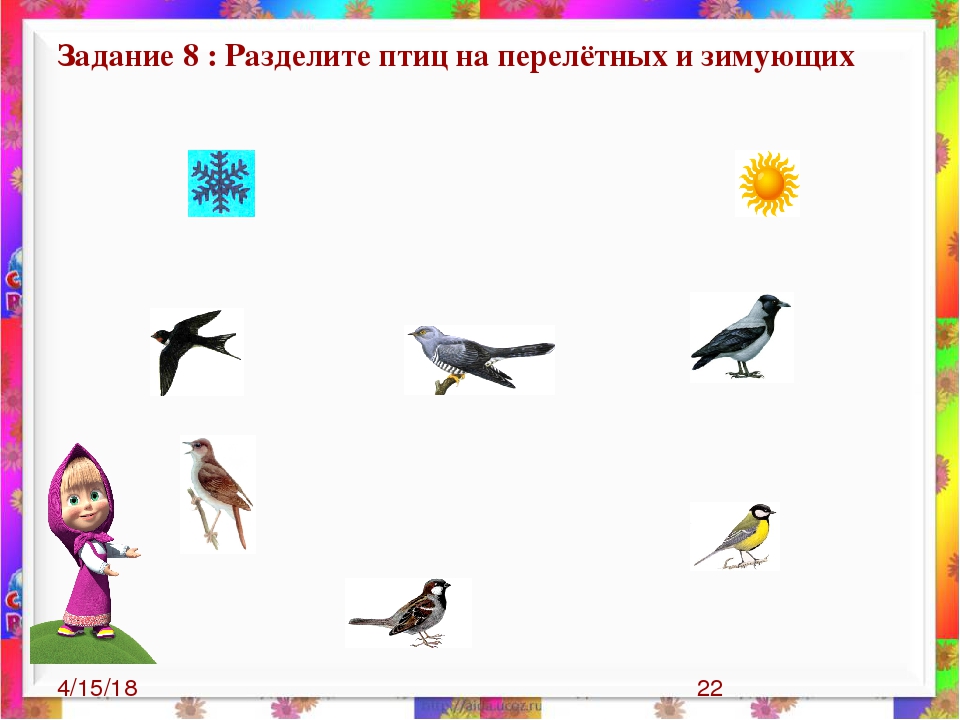 ВЫУЧИТЬ СТИХОТВОРЕНИЕЛАСТОЧКАУЛЕТЕЛА ЛАСТОЧКАЗА ТРИДЕВЯТЬ ЗЕМЕЛЬ…ВОЗВРАЩАЙСЯ,  ЛАСТОЧКА!НА ДВОРЕ АПРЕЛЬ.
ВОЗВРАЩАЙСЯ,  ЛАСТОЧКА!ТОЛЬКО НЕ ОДНА:
ПУСТЬ С ТОБОЮ,  ЛАСТОЧКА,ПРИЛЕТИТ ВЕСНА!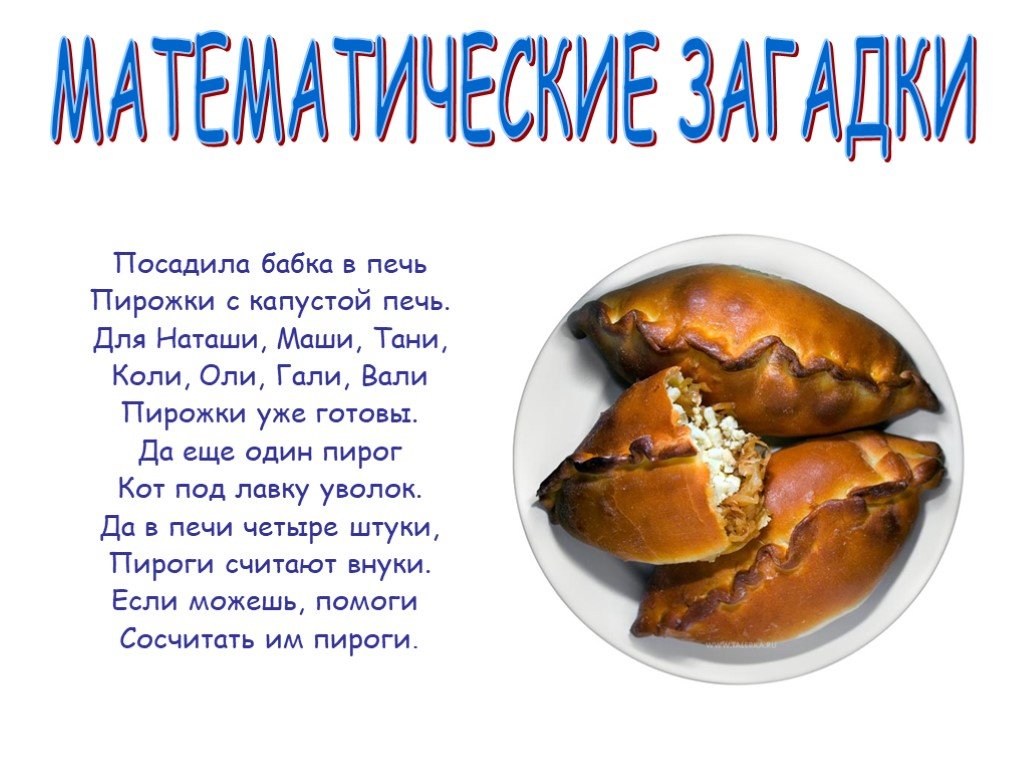 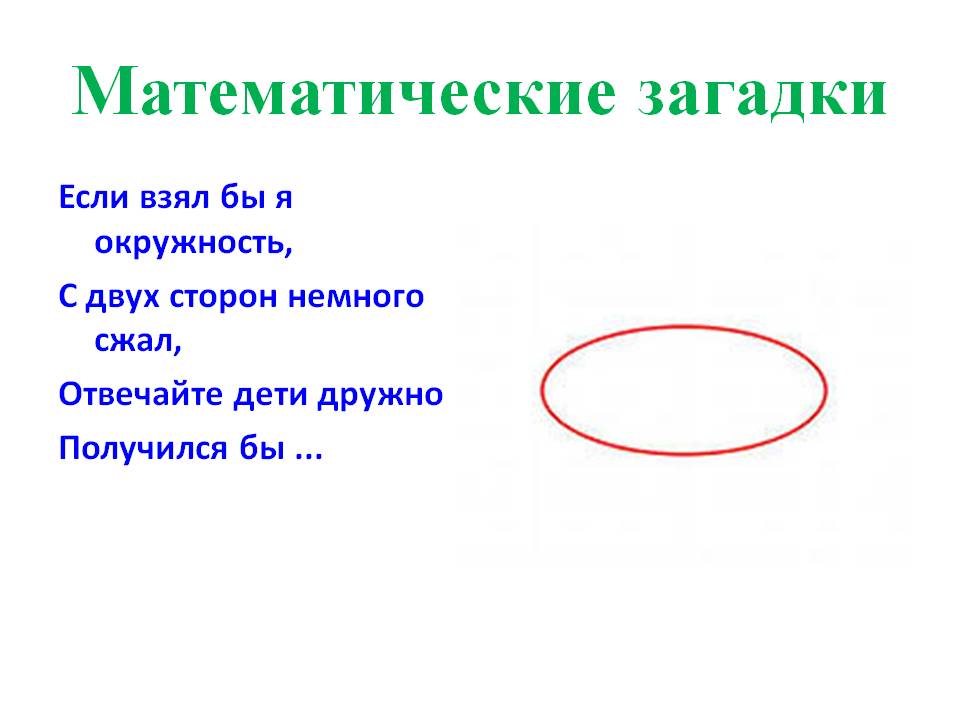 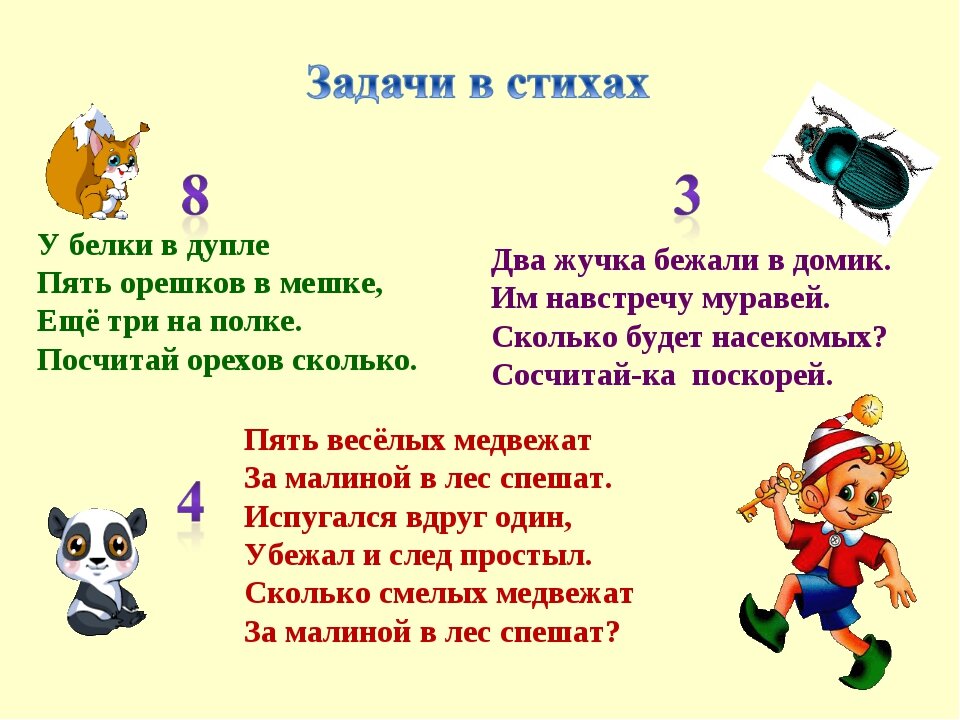 